ГУК «Культурно-просветительский центр и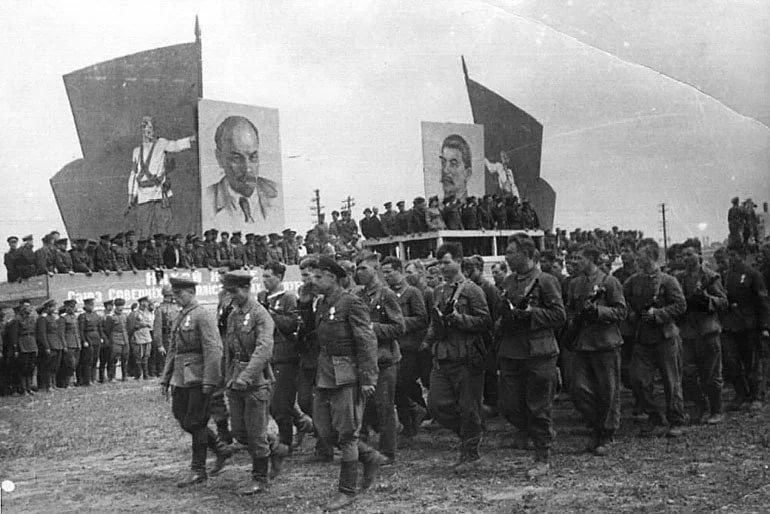 сеть публичных библиотек»Отдел библиотечного маркетинга  Память           нашу не стереть                  годамиМетодические рекомендации по разработке и проведению мероприятий, посвящённых Великой Отечественной войне.(Сборник сценариев из архива отдела маркетинга )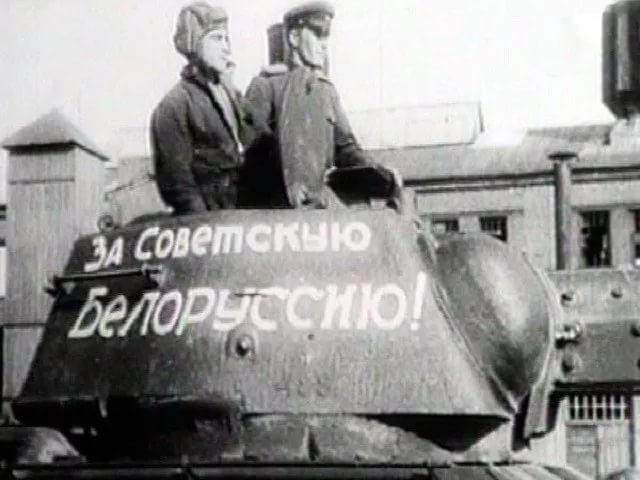                                               Городок, 2019Ответственный за выпуск:                       А.В.АбрамоваКомпьютерный набор и оформление:    И. Е. БашмаковаКонтактная информация:г.Городок,ул. Ленинская, 4Тел.: 4-11-76    Приближается 75-я годовщина освобождения Беларуси. К этой дате
подготовлены данные методические рекомендации, которые содержат
материал в помощь библиотечным и клубным работникам. Надеемся, что наше издание поможет в подготовке и проведении мероприятий к празднованию юбилейной даты.      Литературно-музыкальная композиция«И помнить страшно,и забыть нельзя»                                                           22 ИЮНЯ1 чтец (с нежностью):      Казалось, было холодно цветам,                                               И от росы они слегка поблекли.2 чтец (строго чеканя       Зарю, что шла по травам и кустам,                каждое слово):   Обшарили немецкие бинокли.  1 чтец:                                 Цветок, в росинках весь, к цветку приник                                                         И пограничник протянул к ним руки.2 чтец:                                  А немцы, кончив кофе пить, в тот миг                                              Влезали в танки, закрывали люки.1 чтец:                                 Такою все дышало тишиной,                                              Что вся земля еще спала, казалось.2 чтец:                                  Кто знал, что между миром и войной                                               Всего каких-то пять минут осталось!1 ведущий:    22 июня 1941 года в 4 часа утра, без объявления войны, немецкие войска атаковали границы нашей Родины. Их поддерживали тысячи самолетов и танков, десятки тысяч орудий. Началась самая страшная в истории нашей страны война.     (Звучит в записи песня «Священная война», муз. А.Александрова, слова В. Лебедева-Кумача. Вначале громко, затем тише – на фоне песни звучат слова) 1 чтец:                                 Сорок первый…                                              Натянуты нервы до предела.                                              И ночь темна.                                              Шум моторов зловещий и мерный,                                              И зловещее слово – «Война».2 ведущий:    В огне пожаров гибли мирные жители, уничтожались культурные ценности. На борьбу с фашистами  поднялся весь народ, от мала до велика. Все, кто мог держать в руках оружие, стремились попасть на фронт. 2 чтец:                                 Взяв в руки винтовки, они уходили                                             Навстречу метели и граду свинца.                                             Отчизну они собой защитили                                             И верными были ей до конца. Военкоматы были переполнены  добровольцами. Вслед за отцами уходили на фронт сыновья, безусые мальчишки, прямо из-за школьных парт шагнувшие в окопы. Многих из них провожали невесты.                     Звучит песня « Огонёк»1 ведущий:     Первым принял бой маленький гарнизон Брестской крепости. На них был обрушен огонь более 600 орудий и минометов, сотни самолетов сбрасывали свой смертоносный груз. Противник имел почти десятикратное превосходство в живой силе. Защитники крепости, ведя неравную борьбу, проявили величайшие мужество и героизм. Почти месяц сдерживали они натиск фашистов. 1 чтец:       Прикрывая Родину собою,                     В сорок первом… летом                     В дымной мгле                     Вы сражались так,                     Что отзвук боя                     Вечно будет слышен на земле.   2 чтец:         И опешил враг –                      Не покорились! –                     И учуял:                     Этих не согнуть!                     В вашем подвиге до дна раскрылись                     Наш советский облик, наша суть.                                                      ХАТЫНЬ (Звучат колокола Хатыни, или песня “Хатынь”, муз. И Лученка, сл. Г. Петренко.) 1 чтец:            Слышали вы в Хатыни                    Траурный перезвон?                    Кровь от ужаса стынет,                    Только раздастся он.                                 Кажется, ты в пустыне.                                 Выжжено все дотла.                                 В этой военной Хатыни                                  Плачут колокола. 1 ведущий:     Звучат колокола Хатыни… Звонят  над сожженными домами, над жизнями людей, звонят над братскими могилами односельчан, над могилами детей… Звонят колокола  над могилами 136 деревень, где не осталось ни одного жителя, где не построено на пожарище ни одного нового дома. Названия сожженных деревень остались только в памяти народной, да на могильных плитах Хатыни – на кладбище деревень.2 ведущий:       В Беларуси было разрушено и сожжено 9200 деревень. В руинах лежало 209 городов и городских поселков.      В Городокском районе гитлеровцы превратили в пепелище 183 деревни. В послевоенное время 35 из них не возродились. 13 городокских деревень были сожжены вместе с людьми. Память о них увековечена в хатынском мемориале.  2 чтец:               А жить им хотелось. А жизнь так манила.                       Все в небо ушло, черным облаком сплыло.                       Остались на годы, в военных туманах                       Одни только печи на мертвых полянах.(Звучат колокола Хатыни)                    Гуди над родной Белоруссией ветер,                    Беснуйся вьюгою в полях.                    Я слышу, как плачут безвинные дети                    В селе, где бесчинствует враг.                    Я вижу – пожары встают над лесами,                    Фашисты жгут наши дома.                    Там горе, залитое кровью, слезами                    В снегу не упрячет зима.ПАРТИЗАНСКАЯ РЕСПУБЛИКА   1 ведущий:   В историю Великой Отечественной войны Беларусь вошла как партизанская республика. Великая народная месть… К ней призывали разрушенные города, сожженные  деревни, невинная кровь людей, убитых и замученных. Все: взрослые и дети, старики и подростки,- взяли в руки оружие.                    Выступали темными ночами                    Партизаны и вступали в бой.                    И земля горела под ногами                    У проклятой армии чужойНаши земляки также были участниками партизанского движения на Беларуссии. 58 жителей Прудникского сельского Совета погибли в партизанских отрядах.(Звучит песня «Лясная песня»)  2 ведущий:        Про боевую славу партизан, про их героические подвиги написано много произведений белорусскими  писателями и поэтами. Это:           «Векапомныя дні» М. Лынькова,           «Мінскі напрамак» І. Мележа,           «Партызаны» А.Адамовіча,           «Глыбокая плынь» І. Шамякіна,           «Вецер у соснах», «Сасна пры дарозе» І. Навуменкі  и др.                             … А ПЕСНЯ ХОДИТ НА ВОЙНУ.     1 чтец:  … А песня ходит на войну.                    А песня рушит доты.                    Я тоже песню знал одну,                    Как подданный пехоты.                    В нее стреляет миномет.                    Ее сечет граната.                    А песня – влет. И все поет.                    И все ведет солдата. 1 ведущий:    Песни военных лет – это музыкальная летопись Великой Отечественной войны. Они часто рождались на передовой, с ними не расставались солдаты на нелегких фронтовых дорогах, старики, женщины, подростки, работавшие в тылу. Эти песни помогали им жить, верить в победу.     Давайте вспомним эти песни. ( После правильного ответа аккомпаниатор наигрывает мелодию и предлагает спеть один куплет).Назовите песню, посвященную русской девушке. Ее имя дали советские бойцы знаменитой ракетной установке. («Катюша»)Строки, взятые из личного письма поэта-фронтовика А.Суркова к жене, стали впоследствии текстом песни. Назовите ее. («В землянке»)Эта песня про птиц, которые мешают спать солдатам. Как она называется? («Соловьи»)В какой песне любовно поется  о женском головном уборе? Эта песня была очень популярна в годы Великой Отечественной, пела ее Клавдия Шульженко. («Синий платочек»)Эта песня про русского солдата, памятник которому был поставлен в Болгарии. Как она называется? («Алеша»)Стихи В.Лебедева-Кумача были опубликованы 24 июня 1941 года в газетах «Красная Звезда» и «Известия». Впоследствии А.Александров написал на них музыку. Эта песня стала главной песней Великой Отечественной войны, гимном советского народа в борьбе против фашистских захватчиков. («Священная война»)                                           ПАМЯТЬ2 ведущий:        Во время прошедшей войны погиб каждый четвертый белорус. 1чтец:       Кожны чацверты быў мертвы –                     Мір і спакой ім вечны!                    Кожны трэці быў змораны,                    Скалечаны і знявечаны. 2 чтец:       Кожны другі на целе                    Меў раны, апекі і шрамы.                    І ўсе мы, усе мы мелі                    На душы сваей раны. 1 чтец:       Лічым чацверты кожны.                     А, можа, кожны трэці?                     Голадам падкошаныя,                     Паміралі дзеці. 2 чтец:      Колькі прапала без вестак                    Без пахаванняў, памінак!                    А колькі там дзетак                    Узарвалася на мінах!1 ведущий:     Вспомним наших земляков – расстрелянных  и замученных в лагерях.Это: ………(перечисление погибших земляков)2 ведущий:    Каждая пядь белорусской земли хранит память о героизме советских людей в годы Великой Отечественной войны. Наша боль о павших никогда не утихнет, память о них увековечена в книгах, памятниках, обелисках.      1 чтец:   Люди! Покуда сердца стучатся,-                 Помните!                 Какой ценой завоевано счастье,-                 Помните!                 Через года, через века –                 Помните!                 О тех, кто уже не придет никогда –                 Помните!                (Минута молчания)     2 чтец:  Неба чыстае і глыбокае                    І бярозавы ціхі гай.                   Беларусь мая сінявокая,                   Беларусь мая – родны край.                 (Звучит песня «Беларусь мая»)Сценарий из архива отдела маркетинга Городокской сети публичных библиотекСоставитель Г. И. Тутова       Литературно-музыкальная композиция           «Нам дороги эти позабыть нельзя»Действующие лица:Ведущие  (2)СолдатДевочка-сестра1-й ребёнок2-й ребёнок Оформление: на кулисах – летящие птицы, выполненные в технике оригами; в зрительном зале – «Лента памяти»( рисунки, рассказы детей о ветеранах-прадедах), звёзды, воздушные шары.Звучат мелодии песен военных лет.1-й Ведущий (девушка)Июнь. Клонился к вечеру закат.И белой  ночи развевалось море,И раздавался звонкий смех ребят,Не знающих, не ведающих горя.2-й Ведущий (юноша). Июнь…Тогда ещё не знали мы,Со школьных вечеров шагая,Что завтра будет первый день войны,А кончится лишь 45-м, в мае. 1-й Ведущий. Казалось было холодно цветам, И от росы они слегка поблекли,Зарю, что шла по травам и кустам,Обшарили немецкие бинокли.2-й ВедущийТакою всё дышало тишиной,Что вся земля ещё спала казалось,Кто знал, что между миром и войнойВсего каких-то 5 минут осталось.1-й Ведущий. 1418 дней – столько дней продолжалась война.Война – жёстче нету слова.Война – печальней нету слова.Война – святее нету слова.В тоске и в славе этих лет.И на устах у нас иногоЕщё не может быть  и нет.Голос за кадром:Народ поднялся на защиту Родины. Страна превратилась в огромный боевой лагерь. Уходили на священную войну наши деды и отцы, уходили мальчишки и девчонки.Звучит песня «Синий платочек»На сцене появляется солдат, которого провожает на фронт девочка-сестра (несёт вещмешок)Голос за кадром:Эй, солдат, ты совсем ещё молод,Это голос жестокой войны!Разве сможешь ты сквозь страх и голодПуть пройти на защиту страны?Девочка:Разве сможешь, худой и голодный,Всю жестокость преодолеть?И в далёком краю, одинокий -За любимых своих умереть?!Солдат:Я смогу, я пройду все дороги,Сквозь неведомый раньше мне страх!Пусть у близких не будет тревоги:Я обычный  советский солдат!Девочка:Ну, а если не хватит дыханьяЗлую силу одолеть?Солдат:Буду бледен, несчастен, изранен,Буду песню душевную петь!Солдат уходит, девочка-сестра  машет ему вслед синим платочком. Звучит песня.2-й Ведущий:На всей нашей земле не было дома, семьи, откуда не ушли бы на фронт или не работали для фронта. Поэтому и назвали эту войну Великой.1-й Ведущий:Грудью заслонили отчизну герои Брестской крепости, приковав к её стенам значительные силы врага. 3 года длились чёрные дни оккупации в Белоруссии. Как память о днях Великой Отечественной Войны стоят на нашей земле памятники, обелиски.2-й ВедущийБелорусская деревня Хатынь. Это было так. 22 марта 1943 год. Небольшую деревню Хатынь окружили немцы. Они врывались в дома и выгоняли людей на улицу. Немцы сгоняли жителей в сарай. В нём становилось всё теснее и теснее. Матери пытались успокоить детей, но сами не смогли сдержать слёз. В Хатыни было немало многодетных семей: по 7, по 9 детей в семье. А девятнадцатилетняя Вера Яскевич качала на руках семинедельного сына. В сарай согнали всех стариков. Немцы обложили сарай соломой, облили бензином и подожгли. Их сжигали живыми. Многие пытались вырваться из огня. Но фашисты расстреливали их из автоматов. Для 149 жителей этой деревни этот день стал последним. 1-й ВедущийСлушайте!!! К вашим сердцам обращаются колокола Хатыни. С гневом и болью рассказывают они о трагедии этой деревни.Звучат колокола Хатыни2-й Ведущий:Помните!
Через века,
через года -
Помните!О тех,
кто уже не придет
никогда -
Помните!Памяти павших, будьте достойны!
Вечно достойны!
Люди!
Покуда сердца стучатся, - помните!
Какою ценой завоевано счастье, -
Пожалуйста,
Помните!1-й Ведущий:Война…От Бреста до Москвы – тысяча километров, от Москвы до Берлина – тысяча шестьсот. Итого две тысячи шестьсот километров.2-й Ведущий:Это если считать по прямой…1-й Ведущий:Так мало, правда? 2600 километров – это если ехать поездом, то нужно меньше четырёх суток, а если самолётом – то лететь примерно четыре часа!2-й Ведущий:Перебежками и по-пластунски – четыре года!1-й Ведущий:Четыре года! 1418 дней. Три тысячи часов. И – миллионы жизней советских людей.2-й Ведущий:Тридцать миллионов погибших…1-й Ведущий:Тридцать миллионов погибших на две с половиной  тысячи километров. Это значит  - десять тысяч убитых на километр, двадцать человек на каждые два метра земли!2-й Ведущий:Тридцать миллионов погибших за тысячу четыреста восемнадцать дней. Это значит двадцать одна тысяча убитых ежедневно, девяносто человек в час, три человека каждую секунду.1-й Ведущий:Каждый день…2-й  Ведущий:…войны уносил жизни…Вместе:…двух наших земляков.1-й Ведущий:Ушёл в бессмертие и наш земляк ……., уроженец деревни…..(рассказать про него)2-й Ведущий:В каждой местности свои погибшие, свои герои. Дорогами войны прошли ….жителей нашего сельсовета. Их имена навечно записаны в книгу «Память» Городокского района. 2-й Ведущий:Ради нашей жизни, ради голубого неба над нами, беззаботного детского смеха тысячи километров прошли по фронтовым дорогам наши земляки. Это……( назвать имена, рассказать про них.)1-й Ведущий:Поклонимся живым и мёртвым, бессмертным и бесстрашным. Тем, кто принял бой на рассвете 22 июня 1941 года у стен Брестской крепости, и тем, кто, пройдя всю дорогу войны, добил врага там, откуда война началась, в поверженном Берлине.Память погибших предлагаю почтить минутой молчания.Звучит метроном.2-й Ведущий:Не счесть бед, не измерить горя, которое принесли нашему народу годы войны – дороги войны. Война была жестокой и страшной не только для взрослых, но и для детей.1-й Ведущий:Война не пощадила никого, она обрушилась на детей также, как на взрослых, - бомбами, голодом, холодом. В жестокой слепоте своей она соединила несоединимое: дети и кровь, смерть…Но дети в это страшное время были не только жертвами, они становились воинами, храбро шли защищать свою Родину, своих матерей, братьев и сестёр.Звучит песня Булата Окуджавы »До свидания, мальчики». Выходят 1-й и 2-й ребёнок.1-й ребёнокВо время войны дети изо всех сил помогали взрослым во всех делах. Все, в том числе и дети, работали по 12 часов, а потом возвращались в холодный дом. В «буржуйку» была пущена мебель, книги, иногда удавалось добыть сломанные бочки от краски и топить ими печку. После работы ели хлеб, мороженную картошку, пили чай из морковки. Даже очистки от картошки не выбрасывали, а использовали для приготовления оладьев.2-й ребёнок Несмотря на суровую обстановку приняли решение продолжать обучение детей. В конце октября 1941 г. 60 тыс. школьников 1-4 классов приступили к учебным занятиям. 1-й ребёнок  Нередко во время урока раздавался вой сирены, возвещавшей об очередной бомбежке или артобстреле. Ученики быстро и организованно спускались в бомбоубежище, где занятия продолжались. Учиться в жестоких условиях зимы стало подвигом.2-й ребёнокСколько их – исковерканных войной детских судеб?  Как внезапно ворвалась война  в их детство и юность… Сколько тогда бродило по огненным дорогам бездомных и обездоленных детей, изголодавшихся, потерявших родных и близких! 1-й ребёнокГлаза девчонки семилетней,Как два померкших огонька.На детском личике заметнейБольшая, тяжкая тоска.Она молчит, о чем ни спросишь,Пошутишь с ней – молчит в ответ,Как будто ей не семь, не восемь,А много, много горьких лет.1-й ВедущийКто-то сказал: «На войне детей не бывает». Нет, бывает, и тем страшнее война, чем больше детей теряют свое беззаботное, радостное детство в ее жерновах, становясь не по возрасту серьезными, ответственными зачастую не только за себя, за своих братьев и сестер, но и за весь мир, за мир на земле. А как много они могут сделать: не меньше, а может быть, даже и больше, чем взрослые.2-й ВедущийНавечно застыли в строю героев дети, чей взрослый подвиг в годы войны не имеет цены.Их имена и в 21 веке сияют звездами на мирном небе нашей родины.За мужество, бесстрашие и проявленный героизм десятки тысяч сынов и дочерей полков, юнг и юных партизан были награждены орденами и медалями1-й ребёнокМного детей погибло во время этой войны, многие из них были удостоены звания Героя Советского Союза. Юные герои, защитники Родины – обыкно- венные школьники, ставшие подпольщиками и партизанами, отдавшие жиз- ни за то, чтобы другие школьники могли спокойно расти в мирное время…2-й ребёнокВспомним всех поимённо,С горем вспомним своим:Это нужно не мёртвым, Это нужно живым1-й ВедущийЛёня Голиков1-й ребёнок.Лёня Голиков погиб 24 января 1943 года в неравном бою под селом Острая Лука Новгородской области.2-й Ведущий Марат Казей.2-й ребёнокМарат Казей погиб в мае 1944 года в бою с фашистами близ села Хоромицин в Белоруссии.1-й Ведущий Валя Котик.1-й ребёнокВаля Котик погиб 17 февраля 1944 года при охране склада с боеприпасами в селе Изяслово.2-й ВедущийВолодя Дубинин2-й ребёнок. Володя Дубинин погиб 4 января 1942 года в Керчи, помогая сапёрам расчищать заминированные тропы.1-й ВедущийЗина Портнова.1-й ребёнокЗина Портнова расстреляна фашистами осенью 1943 года в Полоцке.2-й ВедущийВ те рассветы осенние ветры свистели, как стрелы.В те рассветы горела в обветренных реках вода.В те рассветы мальчишек фашисты вели на расстрелы.Те рассветы забыть?Никогда! Никогда!Показ видеоролика или фотографий детей — воинов, детей в партизанских отрядах, детей в госпиталях, детей на трудовом фронте под печальную музыку. Ведущие по очереди выходят на сцену и произносят слова: -Я хочу, чтоб на нашей планете-Никогда не печалились дети.-Чтоб не плакал никто, не болел,- Только б голос весёлый звенел. -Чтоб забыла планета Земля,-Что такое вражда и война.1-ВедущийМне хочется в ковёр из трав упастьИ насладится ароматом всласть…Душисто пахнет свежестью трава,И тихо шелестит опять листва.От запахов кружится голова.Чудесная планета! Ты жива!Но как родной Земли тепло сберечь?Задача нам должна быть всем ясна -Пусть сгинут войны! Пусть звенит весна!Под звуки песни »Пусть всегда будет солнце» все покидают сцену.Используемая литература: Саватеева, С. Нам дороги эти позабыть нельзя: сценарий  литературно-музыкальной композиции// Сценарии и репертуар.-2013.-№ 5.- с. 38 - 45 Сценарий из архива отдела маркетинга Городокской сети публичных библиотекСоставитель  И. Е. Башмакова      Литературно-музыкальная композиция                «С чего начинается родина»    Звучит песня «С чего начинается Родина». На сцене – импровизированный «привал»: горит костёр, стоит оружие, лежат котелки и каски. Солдаты пишут письма домой. Раздаётся вой сирены, слышны звуки бомбёжки, взрыв…Ведущая: Сорок первый! Июнь.                  Год и месяц борьбы всенародной.                  Даже пылью времён затянуть эту дату нельзя.                  Поднималась страна и на фронт уходила поротно,                  Кумачовые звёзды на полотнах знамён унося.Песня «До свидания, мальчики»На слайдах  - кадры военного времени.Ведущая: Сколько трудностей выпало на долю этих мальчиков! Кровь, смерть, бессонные ночи. Всё это пришлось испытать уже в первые дни войны. Но пережитое закалило их сердца и души, сделало мужественнее, сдержаннее…И только в часы коротких привалов суровые воины становились нежными и любящими мальчиками, отцами, мужьями, сыновьями. Все свои чувства они передавали в письмах…Песня «Тёмная ночь»                                     ИнсценировкаОн:  Я ухожу, чтоб возвратиться… Смотри, уже пылает небо. Я ухожу, чтоб возвратиться, где б ты ни был… Я верю: встреча повториться, как тысячи счастливых встреч.Голос за кулисами: Не забывайте кровь, разлуки, сердца сожжённые войной. Не забывайте кровь, разлуки во имя тех священных дней. Пусть в цепь одну сомкнуться руки, пусть плечи вырастут стеною. Пусть в цепь одну сомкнуться руки и заслонят любовь собою.Выходит девушка, смотрит вдаль и читает стихотворениеЭто будет, я знаю. Не скоро, быть может.Ты войдёшь бородатый, сутулый, иной.Твои добрые губы станут суше и строже,Опалённые временем и войной.Я рванусь, подбегуИ, наверно, заплачу.Как когда-то, уткнувшись в сырую шинель.Ты поднимешь мне голову,Скажешь: «Здравствуй»,Непривычно рукой по щеке проведёшь,Я ослепну от слёз, от ресниц и от счастья.Это будет не скоро,Но ты – придёшь!Песня «Огонёк». На слайде – фотография матери.1 чтец: Знаю, в сердце у тебя тревога: нелегко быть матерью солдата! Знаю, всё ты смотришь на дорогу, по которой сын ушёл когда-то. Знаю я, морщинки глубже стали и чуть-чуть сутулей стали плечи…Нынче насмерть мы в бою стояли, мама, за тебя, за нашу встречу.   До сих пор грохочет канонада. Снова в бой –   На линию огня! Если не вернусь, не плачь,   Не надо, втихомолку вспоминай меня.2 чтец: Ты хлопотливо бродишь по двору   Или грустишь, лишась покоя, мама?   Ты в полдень, перед сном и поутру   Всё сына ждёшь с тоскою, мама?   Счастливый, я обрёл бы крепкий сон,   Когда бы знал, что ты здорова, мама.   Если б принёс мне почтальон,   Я ожил бы душою снова, мама…   Взгляни, с портрета в комнате моей   Твой сын по-прежнему смеётся, мама…   Ты не горюй о нём и слёз не лей,    С победой он к тебе вернётся, мама!Голос из-за сцены (На слайде фотографии матерей, провожающих сыновей на фронт)«Сын, я тебя под сердцем носила. Я тобой гордилась, любя. И со всей материнскою силой я теперь заклинаю тебя: Бей врага! Над твоей головою вьётся русского знамени шёлк. Каждый недруг, убитый тобою, - это родине отданный долг. Бей врага раскалённым металлом, обращай его в пепел и дым, чтобы с гордостью я восклицала: «Это сделано сыном моим!» Бей врага, чтобы он обессилел, чтобы он захлебнулся в крови, чтоб удар твой был равен по силе всей своей материнской любви!»Учащиеся (солдаты) исполняют песню «Мы так давно…не отдыхали», а затем уходят.Ведущий: Она поседела в разлуке за годы великой войны.     Её терпеливые руки огнём и трудом крещены.     В те годы пришлось ей несладко: ушла вся семья воевать,     А дома она – и солдатка, и также солдатская мать.     Но все беды она выносила, не хмуря высоких бровей,     Пахала она и косила за мужа, за старшего сына,     За младших своих сыновей.Ведущий обращается к матери (фотография на слайде)     Мама, я ещё вернусь с войны,     Мы, родная, встретимся с тобою,     Я прижмусь средь мирной тишины,     Как дитя, к щеке твоей щекою.     К ласковым рукам твоим прижмусь     Жаркими, шершавыми губами.     Я в твоей душе развею грусть     Добрыми словами и делами.     Верь мне, мама – он придёт, наш час,     Победим в войне святой и правой.     И одарит мир спасённый нас     И венцом немеркнущим, и славой!Голос за кадром     Не хочу я ничегошеньки, только сына милого.     Отзовись, моя кровиночка! Маленький, единственный!     Белый свет не мил, изболелась я.     Возвратись, моя надежда! Зёрнышко моё, зорюшка моя,     Горюшко моё –     Где же ты?     За лесами моя ластынька! За горами, за громадами.     Если выплаканы глазоньки, сердцем плачут матери.Песня «Поседела мать за тридцать лет…»Ведущий: Мать, сестра, жена, невеста, любимая девушка… Сколько испытаний легло на их плечи! Они воевали, умирая за Родину, они работали, не покладая рук, они ждали, несмотря ни на что!На сцену выходит ребёнок с шариками. На слайдах фотографии воинов-земляков.    Весь под ногами шар земной. Живу. Дышу. Пою.    Но в памяти всегда со мной погибшие в бою.    Пусть всех имён не назову. Нет кровнее родни.    Не потому ли я живу, что умерли они?Звучит песня «Офицеры» (на экране кадры из фильма «Офицеры»)Выходят все участники, говорят по очереди:Мы победим. Мои – слова,Моя – над миром синева,Мои – деревья и кусты,Мои – сомненья и мечты.Пусть на дыбы встаёт земля,Вопит и злобствует, и гонит –Меня к своим ногам не склонит,Как в бурю – мачты корабля.Я буду жить, как я хочу:Свободной птицею взлечу,Глазам открою высоту,В ногах травою прорасту,В пустынях разольюсь водой,В морях затрепещу звездой,В горах дорогой пробегу.Я – человек, я  - всё смогу!Разве погибнуть ты нам завещала, Родина?Жизнь обещала, любовь обещала, Родина.Разве для смерти рождаются дети, Родина?Разве хотела ты нашей смерти, Родина?Пламя ударило в небо – ты помнишь, Родина?Тихо сказала: «Вставайте на помощь…» - РодинаСлавы никто у тебя не выпрашивал, Родина,Просто был выбор у каждого: я или Родина.Самое лучшее и дорогое – Родина.Горе твоё – это наше горе, Родина.До Берлина дорога войны нами пройдена!Память вечная всем твоим сыновьям, Родина!Ведущий: Так с чего же начинается Родина? У каждого свой ответ. По-моему, она начинается с её величества Женщины, которая вместе с мужчинами как могла приближала светлый День Победы.Все вместе исполняют песню «Победа». На слайдах: Орден Победы и Вечный огонь.Минута молчания.Сценарий напечатан из журнала «Пазашкольнае выхаванне». – 2010. – № 5. – С. 13-17                                             Вечер                 «В землянке фронтовой…»Сцена оформлена как землянка. Возле стены – грубо сколоченный стол, железная печурка, скамейки. На столах – солдатские фляги, картошка в мундире, в отстрелянных гильзах – свечи. На стенах  - плакаты военных лет.На сцену выходят два чтеца в солдатской форме. Негромко звучит мелодия песни «Землянка».1 чтец (на фоне песни)           Пока есть в реках сила гнать каменья,           Пока есть вьюга, чтоб в полях греметь,           Пока есть руки, труд и нетерпенье,           Пока есть сердце, чтобы песни петь, -           Поэты будут грустно, нежно, страстно           Писать про юность много-много лет.           Ты ж встань сейчас и расскажи потомкам,           Как в юности средь воющих снегов           Ты жил в полях, как в бой ходил, о том, как           Колол штыком и не писал стихов.Мелодия звучит громче, затем опять стихает. Землянку заполняют солдаты. Они располагаются на лавках, у печки. Кто-то разливает в кружки чай, кто-то подбрасывает в печку дрова.2 чтец: (на фоне музыки)          На совесть отрыта землянка,          Сосновый накат в три ряда,         И хлеб, и консервная банка,         И в кружке солдатской вода.1 чтец: (выступая вперёд на фоне мелодии)          В сорок первом памятном году          Из гнезда фашистского Берлина          Всей земле, всем людям на беду          Ринулась железная лавина.2 чтец: Шли по степям коричневые волки:          - Хайль! Дранг нах Остен! Взять и окружить! –          Но не пришлось захватчикам из Волги,          Как говорят у нас, коней поить.На экране демонстрируется хроника первых дней войны. 2 чтец: Подошла война к Подмосковью.           Ночь в накале зарев долга.           Будто русской жертвенной кровью           До земли намокли снега.1чтец: По дорогам гремят тачанки,           Эскадроны проходят вскачь,           Приготовлены к бою танки           Возле стен подмосковных дач.На экране демонстрируется хроника обороны Москвы, рассказы участников обороны столицы.2 чтец: Сколько замечательных песен пелось в те суровые годы!            И слова тех честных песен звали            За Отчизну биться до конца,            И от песни слёзы застывали            Каплями смертельного свинца.Исполняются военные песни.1 чтец: В дни, когда бывало трудно,            В дни, когда ходили в бой,            Как испытанного друга            Брали Тёркина с собой.Один из солдат читает отрывок из поэмы «Василий Тёркин». Затем исполняется «Солдатский перепляс».2 чтец: Величавым руслом прямо в Волгу            Шла другая русская река.            Над её просторами подолгу           Северные стыли облака.           Путь многовековый совершая,           На ладонях синих сильных вод           Бережно несла река большая           Белый пассажирский пароход.           А на пароходе плыли люди,           Что оставили жену и мать.           Для того, чтоб выйти в бой и грудью           За родную реку постоять.           Тихим вечером они запели           В лад неторопящейся реке           Не спеша, что знали, как умели,           На спокойном русском языке.           И о чём таком в той песне пелось,           Рассказать, пожалуй, и нельзя,           Вдумываться в песню не хотелось,           Слушали её, закрыв глаза. Как в реке навеки отражалась Сторона родная, дом и дым,Так и эта песня начиналасьИ кончалась близким и родным.Было в ней великое значенье:Чёрный враг вовек не повернётРусских рек могучее теченье.Русских песен соколиный взлёт.Наступила грозная година,Только наших сил врагам не счесть.И, соединившись воедино, Наша гордость, благородство, честь,Музыка, поэзия, природа –Всё, чем нам Отчизна дорога,С армией советского народаДвигалось рекою на врага.Звучит военная песня 1 чтец: Шло наступление , как море:Атаки – волны, бой – прибой,Мы брали города и вскореИх оставляли за собой,Их оставляли за плечами,Опять подставив бою грудь.И вновь нас города встречалиИ провожали дальше в путь.Звучит песня «До свиданья, города и хаты».2 чтец: (после паузы)           Прижав халат, он вышел на балкон Военного большого лазарета         И сразу пошатнулся, оглушенГуденьем, звоном, музыкою лета.Оно кончалось, впрочем, или нет?Не может быть! Ещё жара стояла.Он жадно вглядывался в этот жёлтый свет,Такой большой, что глаз, казалось, мало.Глядеть, глядеть и видеть всё подряд,Всё слушать, ни на миг не отдыхая!Как много нынче в городе ребят.Они бегут, портфелями махая.Вот девочка примерная идётС косичкою, завязанной забавно…Сегодня начался учебный год.Он тоже помнит…Так ещё недавно…Домой из школы! К маме! На крыльцо!Как вкусно пахнут новые тетрадки!А он недавно видел смерть в лицо.Бегут из школы дети. Всё в порядке!Стоять вот так, не думать ни о чём,Но твёрдо знать по незабытой боли,Что молодым простреленным плечомОн заслонил детей, бегущих к школе.Звучит песня «Шумел сурово Брянский лес»1 чтец: Это вы, народные мстители,Лихой комсомольский отряд.Над вами чуткими листьямиВ ночи деревья шумят.Вы только что из боя –Уже отдохнуть пора,Но кажется вам пальбоюПотрескивание костра.А кто-то, кажется, ранен –Белеют ленты бинтов,Но завтра утренней раньюОн вновь сражаться готов.На экране демонстрируются выступления бывших партизан. Звучат военные песни.2 чтец: Кто был на фронте, верно, испытали,Что значат письма для бойца,Как эти письма биться заставлялиВ сраженьях огрубевшие сердца!1 чтец: Непромокаем и незамерзаемХранитель верный милых нам имён.На всех фронтах любим и уважаемВоенный вездесущий почтальон.Вбегает девочка-почтальон. Её окружают бойцы. Она достаёт из сумки одно письмо и как бы читает его.Я хочу вопреки непогоде,Чтобы нынче родившийся стихТех бойцов, что сегодня в походе,На коротком привале настиг.Чтобы этим бойцам незнакомымНа военных путях огневыхПисьмецом из далёкого домаПоказался сегодня мой стих.Где он, дом? На Байкале, на Каме?Или ближе, у нас под Москвой?Затемнён иль манит огоньками,Машет дымом над старой трубой?Где он, дом? Кто там ждёт не дождётся?Я хочу, чтоб напомнил мой стих,Чьё там сердце взволнованно бьётсяВ ожидании писем твоих…И сказать тебе доброе словоПеред трудной дорогой прямой:Чем ты дальше от дома родного,Тем скорей возвращенье домой.Затем девочка-почтальон раздаёт письма зрителям. В конвертах – поздравления с освобождением, Днём Победы и т.п.2 чтец: Ждали этих писем и в глубоком тылу, где женщины и подростки заменили отцов и мужей у станков и в поле.1 чтец: Время было военное. Работать приходилось сутками, забывая об усталости, голоде и холоде. «Всё для фронта, всё для победы!» - таким был девиз людей труда.На экране кадры кинохроники работы в тылу.2 чтец: Настал великий день расплаты,     Пришёл рассветный час земли, Когда советские солдаты         Рубеж советский перешли.1 чтец: Рванулась грозная лавина         Стальной пехоты и машин   Стремительно, неудержимо,   С одною мыслью  - на Берлин!Звучат песни военных лет2 чтец: И вот уже у стен рейхстага         Ожесточённый бой кипит. Советских воинов отвага В последней схватке победит.1 чтец: И над фашистскою столицей,Пронзая синеву насквозь,Как вестник славы, вольной птицейПобеды знамя вознеслось!2 чтец: Споём же о танкистах, О дружбе фронтовой, О пареньках плечистых, Таких, как мы с тобой.1 чтец: Гармонь поёт, вздыхаетВ искуснейших руках,И песенка плескает,Как полная река.Звучит песня «В лесу прифронтовом»2 чтец: (после паузы)Не забудем! Вовек не забудемЗащищавших Отчизну солдат.С ними вместе сегодня будемГордо праздновать семьдесят пять.1 чтец: Семьдесят пять боевых, крылатых,Озарённых подвигом лет,Славой воинскою богатых,Для которых сравненья нет!Сценарий напечатан из журнала «Затейник». Составитель: Н. Алексеева.(из архива отдела маркетинга)                              Литературный монтаж«Витебщина в Великой Отечественной войне» Литературный монтаж «Витебщина в Великой Отечественной войне» составлен так, что его сможет провести каждая сельская библиотека. Он поможет молодым читателям лучше узнать свой родной край. В зале, где будет проходить вечер над сценой можно развесить цитаты:«Пусть же проходят за годами годы,-Вас не забудет страна:Свято и ревностно память народаВаши хранит имена»«И для тебя и для меняОн сделал всё, что мог.Себя в бою не пожалел,А родину сберёг».                    М. ИсаковскийТак же можно оформить книжную выставку «Бой идёт святой и правый ради жизни на земле…».За сценой исполняется «Лесная песня»1 Ведущий: Зарастают травой партизанские тропы, обваливаются землянки. Неумолкаемые бои, которые гремели в лесах Витебщины, для нынешних поколений стали уже историей. Но не меркнет слава тех, кто в суровую годину испытаний, подчиняясь зову сердца, поднялся на защиту Родины…2  Ведущий: Казалось, было холодно цветамИ от росы они слегка поблёкли.Зарю, что шла по травам и кустам,Обшарили немецкие бинокли.     Цветок, в росинках весь, к цветку приник,     И пограничник протянул к ним руки.     А немцы, кончив кофе пить, в тот миг     Влезали в танки, закрывали люки.Такою всё дышало тишиной,Что вся ещё земля спала, казалось.Кто знал, что между миром и войнойВсего каких-то пять минут осталось.                                      (С. Щипачёв)   Небольшая пауза. По радио звучит сообщение о нападении немецко-фашистских захватчиков на СССР.   Сразу после сообщения вступает песня «Священная война». На экране проектируется плакат художника И. Тоидзе «Родина-мать зовёт».1 Ведущий: Как будто бы и не было на свете Покоя мирного. Горячий, злой, Сметал, корежил всё фуражек ветер, Зарю мешая с дымом и землёй.         Шли самолёты за звеном звено,      С животным рёвом танки шли – и стало      Над белорусскою землёй темно      Над Украиной будто не светало.Земля тряслась, гудела от металла,И было больно, было тяжко ей,Но солнце и тогда над нею встало, -Ему сиять, как родине моей!                                     (С. Щипачёв)Слышатся взрывы, словно отдалённый гром. Группа юношей и девушек выражает решимость и готовность к борьбе.2 Ведущий: Война пришла на рассвете 22 июня 1941 года. Загудели над головами самолёты с чёрными фашистскими крестами, на восток потянулись колонны беженцев. Витебляне стали в первые ряды защитников своей Родины.1 Ведущий: В нашу страну постучался прикладом непрошенный гость,Над Отчизной дыханье грозы пронеслось.Слушай, родина! В грозное время войныПрисягают победой твои боевые сыны!Бить фашистов, Не зная пощады в борьбе –Отчизна, клянёмся тебе!2 Ведущий: Краем легендарной партизанской славы стала Витебщина.1 Ведущий: Враг вошёл в мой дом и разбил,И развеял в пыли дорогВсё, что я растил и любил,Как зеницу ока берёг.     За тяжёлый топор отца     Я во имя любви берусь.     Быть безжалостным до конца     Я клянусь тебе, Беларусь!И воздаст ему кровь за кровьМой не знающий меры гневЗа разрушенный отчий кров,За потоптанный мой посев,За взращённые мной сады,За короткий сыновий векИ за каждый глоток водыИз моих белорусских рек.          2 Ведущий: Народились Первая, Вторая и Третья белорусские партизанские бригады. 1 Ведущий: И под родным, под белорусским небомМы поклялись за мёртвых и живых,И в ту же ночь в стальную книгу гневаОгнём вписали вражьих часовых.       С тех пор злодеев полегло немало,-      Навек нашли убежище своё!      Повсюду гибель их подстерегала,      Хотя они не видели её.Она ждала их в поле и в дубраве,Глядела из-за каждого куста,Она рвала мосты на переправеИ под откос пускала поезда.     Она косила псов из пулемёта,     И сколько их покошено – сочти!     Она вела их в топкие болота,     Оттуда нет обратного пути.Она их на ночь в хату приводила,Поила водкой, клала на кровать;Когда же солнце поутру всходило –С кровати было некому вставать.     Мы поклялись: и в летний зной и в стужу     Им не давать покоя ни на миг.     Мы поклялись: не складывать оружья,     Пока живёт хотя один из них!И мы своей не уронили чести,Не позабыли славы боевой, -И днём и ночью пламя нашей местиНад вражеской бушует головой.                                (М. Исаковский)            2 Ведущий: 35 партизанских бригад действовало на территории области. Земля гудела под ногами оккупантов. Народные мстители ни днём ни ночью не давали покоя врагу.Ученик: (читает стихотворение П. Борейко)      Стаяць у двары бярозы, Прастор, шырыня – не абняць…Аб дзецях Шмырова, МінаяКашлатыя хвоі шумяць…Расказваюць былі – легендыЗямлянкі ў глушы баравойАб песнях калісьці не спетых,Аб славе бацькоў баявой.Жывым паўстае, нескаронымСільніцкі на ўсю вышыню,І клёкат яго кулямётаІрве, як набат, цішыню.Вядзе Аляксей ДанукалаўАтрады на вогненны вал.Гараць неўміручыя сэрцы,І помсце скараецца сталь.За роднае сіняе неба,За слёзы і смерць немаўлятКладуцца варожыя ротыПад кулямі грозных салдат.На сцене костёр. Картинка их жизни партизан. Кто-то из них поёт (на мотив народной песни «Там вдали за рекой»)В тёмной роще густойКомандир молодойПритаился в засаде с отрядом.Под осенним дождёмМы врага подождём –Рассчитаться с фашистами надо.     Ни сестра, ни жена     Нас не ждут у окна,     Мать родная стола не накроет.     Наши хаты сожгли,     Наши семьи ушли,     Только ветер в развалинах воет.И летит над странойЭтот ветер родной,Всюду видит он слёзы и раны,И зовёт громко насОтомстить палачамЗа позор и за кровь партизаны…1 Ведущий: В бешеной злобе немцы применяли к населению пытки, перед которыми меркнет жестокость средневековой инквизиции.…У глухой стены остановка.Взял на мушку солдат ребёнка.Выстрел…Сникла льняная головка,И прижалась к груди ребёнка.Вновь солдат пистолет поднимаетНа стене заложников тениВот и всё…Перед батькой МинаемВстаньте все отцы на колени                        (А. Кулешов)             Фашисты жгли деревни, патриотам выкалывали глаза и вырывали руки, их жгли раскалённым железом, вешали, расстреливали, живых закапывали в землю. Но никакие испытания не могли сломить волю патриотов и сопротивление к победе.             2 Ведущий: Как позыбыть, когда пылали хаты,                     Когда качались мертвецы в петле,Когда валялись мёртвые ребята,Штыками пригвождённые к земле?       Как позабыть, когда слепого деда,       В зверином исступлении своём,       К двум танкам привязали людоеды       И разорвали надвое живьём?Забыть нельзя! И мы не позабыли,Убийцам не простили ничего.И пусть нам трубы сбора не трубили, -На сбор пошли мы все до одного.       Сходились мы, чтоб под столетним дубом       У стариков совета попросить.       И те сказали: племя душегубов       Земля не может на себе носить!                            (М. Исаковский)1 Ведущий: Борьба с оккупантами стала всенародной.             Перад Оршай цягнікі ўзляталі,Ля Ушач дыміліся масты.Над Дзвіной палалі зараніцы,Помсцілі за родны сэрцу край,Канстанцін Заслонаў і Сільніцкі,Лабанок, Раманаў і Мінай.                            (С. Законников)На экране кадры из кинофильма «Константин Заслонов». Звучит песня про Заслонова. Можно подготовить отрывок из пьесы А. Мовзона «Константин Заслонов».2 Ведущий: Яркую страницу в летопись Великой Отечественной войны вписали подпольщики Витебска и Орши, Оболи и Осинторфа. Партизханы и подпольщики Витебщины истребили более 100 тысяч гитлеровских солдат и офицеров, пустили под откос свыше тысячи воинских эшелонов. В смертельной схватке с фашизмом погибли сотни патриотов. Они отдали жизнь за то, чтобы матери никогда не рыдали на лесных огнищах, оплакивая своих сыновей. Чтобы воды Нёмана и Свислочи, Днепра и Двины никогда больше не окрасила кровь. Мы склоняем свои головы перед светлой памятью героев подполья Веры Хоружей, Зины Портновой, славных сыновей и дочерей Родины.1 Ведущий: Родной край свой прославили тысячи воинов - витеблян, которые сражались на фронтах Великой Отечественной войны. Во главе обороны Брестской крепости был земляк витеблян полковой комиссар Ефим Фомин.   Всей стране известно имя генерала Льва Доватора.   В битве на Курской дуге обессмертил своё имя витебчанин Александр Горовец, единственный в мире лётчик, сбивший в одном бою 9 самолётов врага.   На поле боя под Курском свершила свой героический подвиг и медсестра-полочанка Зинаида Туснолобова-Марченко. Ученик: (читает письмо Зины Туснолобовой воинам фронта):    «Дорогие мои! Пусть это письмо дойдёт до сердца каждого из вас. Его пишет человек, которого фашисты лишили всего: счастья, здоровья и молодости.     Мне двадцать три года. Уже пятнадцать месяцев я лежу, прикованная к госпитальной койке. У меня теперь нет ни рук, ни ног. Это сделали фашисты.     Я была лаборанткой-химиком. Когда грянула война, вместе с другими комсомольцами я добровольно ушла на фронт. Здесь я участвовала в боях, выносила раненых…      В последнем бою, когда я бросилась на помощь командиру, ранило и меня, перебило обе ноги. Фашисты шли в контратаку, меня некому было подобрать. Я притворилась мёртвой. Ко мне подошёл гитлеровец. Он ударил меня ногой в живот. Затем стал бить прикладом по голове, по лицу…      И вот я – инвалид. Недавно я научилась писать. Это письмо я пишу обрубком правой руки, которая отрезана выше локтя. Мне сделали протез, и, может быть, я научусь ходить.      Солдаты! Я была вашим товарищем, шла с вами в одном ряду. Теперь я не могу больше сражаться. И я прошу вас: отомстите! Отомстите за меня, за мой родной Полоцк!     Быстрее гоните фашистскую мразь на Запад!     Отомстите за всех, кому фашисты причинили горе и муки. За нашу истёрзанную землю, за нашу растоптанную молодость, за пепел сельских пожарищ, за руины городов!2 Ведущий: На призыв мужественной патриотки воины отвечали клятвой: мстить врагу за её муки, за её юность.На экране иллюстрация танка с надписью: «За Зину Туснолобову!»Ученик: (читает стихотворение гвардии старшего лейтенанта Чумака)    В моих руках невиданной силищиБумаги лист – твоё письмо дрожит.Рука сжимается, и сердце что-то ищет,И по щекам слеза солёная бежит.Ты пишешь всем бойцам. О, если бы ты знала,Как был взволнован я, товарищи мои.    Слова страниц твоих острей, чем штык иль жало,    И мы поклялись мстить: ведь впереди бои!    В твоём письме пронёсся надо мною    Призыв. Я пронесу его до славного конца,    В атаке ненависть к врагу утрою    И подвигом твоим зажгу бойцов сердца.    И я клянусь – я это не скрываю, -    Пока и жить и видеть я могу,    В борьбе с врагом усталости не зная,    Мстить за тебя, за юность мстить врагу!    Мы всё свершим и ты увидишь скоро,    Что враг разбит и изгнан нами прочь.    Ты вновь вернёшься в свой любимый Полоцк.    И встретит он тебя как друга и как дочь.(Звучит военная песня)1 Ведущий: Много героических подвигов совершили славные сыны и дочери нашей области в годы Великой Отечественной войны, сражаясь на её фронтах и в тылу врага. 118 лучших из лучших отмечены Родиной самой высокой наградой – им присвоено звание Героя Советского Союза. Героические подвиги витеблян запечатлены в фильмах, спектаклях, о них поют песни, написаны книги. «Генерал Доватор» Фёдорова – о легендарном полководце Доваторе, «Векапомныя дні» Лынькова – о народном герое К. Заслонове, «Батька Минай» Саблина – о комбриге Первой белорусской партизанской бригады, «Юные подпольщики» Набатова – о героических делах членов организации «Юные мстители» на маленькой станции Оболь и много других произведений.2 Ведущий: В июне 1944 года Советская Армия освободила территорию области и город Витебск от немецко-фашистских захватчиков.                 В далёком июне победного годаГремел над Двиною сражения гром.В наш город с востока входила СвободаС боями за каждую площадь и дом.     Ценой дорогою давалась победа!     И хоть ещё пенились волны атак,     Но поднял уже Константин Мясоедов     Над Витебском красный израненный сцяг.Ещё пулемёты упрямо стучали,Орудия бухали где-то вдали,Но с радостным криком мальчишки встречалиБойцов, что по улице Ленина шли.     Бои и походы. Давно это было…     Но помнят всегда витебляне о том,     Как в город с востока свобода входила     С боями за каждую площадь и дом.1 Ведущий: Таварыш мой,    Рамантык славы новай,Касмічных падарожжаў летуценнікТабе нясуСваё з любоўю словаАб непахіснай веры ў пакаленні.Згадай заўжды –Ці звоніць сонца ў росах,Ці б’юць вятрыУ барты тваёй ракеты, -Згадай заўжды – як паміраў МатросаўІ вёз Гастэла бой за ўсе сусветы.   На сцене макет “Кургана Бессмертия”. К подножию кургана цветы приносят воины, школьники, матери….                        Слава вам, храбрые,Слава бесстрашные!Вечную славу поёт вам народДоблестно жившие, смерть победившие,Память о вас никогда не умрёт!Звучит военная песняСценарий напечатан из методички Витебской областной библиотеки им. В. И. Ленина. Отдел белорусской и краеведческой литературы. Составитель: Л. Беззубик, 1968 год(из архива отдела маркетинга) Литературное караоке«И память нам покоя не даёт»Цель: дать представление о Великой Отечественной войне в стихах, рассказать о значении поэзии, показать мужество и патриотизм героев, воспитывать уважение к старшему поколению, чувство гордости за свою страну.1 Ведущий: Со времени окончания войны прошло много лет. Всё меньше остаётся среди нас ветеранов, которые могут как очевидцы и участники рассказать о том, чем была война для нашей страны. Может быть, через много лет люди не будут вспоминать об этой войне. К сожалению, Великая Отечественная война не была войной последней (это Афган, Чечня). Люди не могут привыкнуть к смерти, голоду, к потере близких людей, к тревоге за судьбу своих детей и своей страны. Эти чувства сохраняет и передаёт, прежде всего, поэзия. Несмотря на то что, казалось бы, на войне не до искусства, без него человеку ни на фронте, ни в тылу было не прожить, и поэзия была самым популярным жанром. Стихи и песни были своеобразным оружием на войне.2 Ведущий: Казалось, было холодно цветам,              И от росы они слегка поблекли.Зарю, что шла по травам и кустам,Обшарили немецкие бинокли.Цветок, в росинках весь, к цветку приник.И пограничник протянул к ним руки.А немцы, кончив кофе пить, в тот мигВлезали в танки, закрывали люки.Такою всё дышало тишиной,Что вся земля ещё спала, казалось,Кто знал, что между миром и войнойВсего каких-то пять минут осталось.                                        С. Щипачёв1 Ведущий: Уже на третий день войны была создана песня, ставшая символом единства народа в борьбе с врагом – «Священная война» на стихи Василия Лебедева-Кумача.Звучит песня- Почему война зазывается священной?- Это война за правое дело, за свою Родину, не наступательная, захватническая, а оборонительная. Такая война – за свободу Родины, против захватчиков – оправданна. Она народная, потому что объединяет устремления всего народа, она священная, потому что защита Отечества, своей семьи – святой долг каждого человека.2 Ведущий: Многие поэты писали о войне: К. Симонов, А. Твардовский, С. Щипачёв, О. Берггольц, Ю. Друнина, А. Ахматова, И. Эренбург и другие.Мяли танки тёплые хлеба.И горела, как свеча, изба.Шли деревни. Не забыть вовекВизга умирающих телег,…А солдаты шли, и шли, и шли.Шла Урала тёмная руда,Шли, гремя, железные стада,Шёл Смоленщины дремучий бор,Шёл зазубренный топор.Шли пустые тусклые поля,Шла большая русская земля.                                       И. Эренбург1 Ведущий: Зловещим заревом объятыйГрохочет длинный небосвод,Мои товарищи – солдатыИдут вперёд за взводом взвод…Горело всё – цветы и клёны,Былинки не было живой.Вокруг кустарник запылённыйШуршал обугленной листвой.Направо глянешь – дорогаяПшеница гибнет на корню.Налево – нет конца и краяПросторам, отданным огню.Земля, казалось, до пределаБыла в огне накалена.И вся, иссохшая, гудела:«Да будет проклята война!»                                        В. Земной2 Ведущий: Наверное, товарищи, не зря,Любуясь шагом армии чеканным,Всегда припоминают ветераныДругой – суровый праздник Октября.Была Москва пургой заметена,У Мавзолея ели коченели,И шла по Красной площади война –Усталая  - в простреленной шинели.То батальоны шли с передовой,Шли на парад окопные солдаты.В тревожных небесах аэростатыКачали удивлённо головой.Терзали тело Подмосковья рвы,Убитых хоронил снежок пушистый,Сжимали горло фронтовой МосквыТраншеи наступающих фашистов.А батальоны шли с передовой,Шли на парад окопные солдаты!Недаром в небесах аэростатыКачали удивлённо головой!Кто может победить такой народ?Не забывайте 41 год!...                                       Ю. Друнина1 Ведущий: Уходили мальчики – на плечах шинели,Уходили мальчики  - храбро песни пели,Отступали мальчики пыльными степями,Умирали мальчики, где – не знали сами…Попадали мальчики в страшные бараки,Догоняли мальчиков лютые собаки,Убивали мальчиков за побег на месте.Не продали мальчики совести и чести…Не хотели мальчики поддаваться страху,Поднимались мальчики, стиснув автоматы.Повидали мальчики – храбрые солдаты –Волгу – в 41,Шпрее – в 45,Показали мальчики за четыре года,Кто такие мальчики нашего народа.                                       Д. Чеплыгов2 Ведущий: К. М. Симонов – известный поэт, прошедший всю войну корреспондентом газеты «Красная звезда». В качестве военного корреспондента он переезжал с фронта на фронт, знал войну «изнутри». В первые, особенно тяжёлые месяцы войны, когда наши войска отступали с тяжёлыми боями, потерями, оставляя врагу сёла и города, было написано стихотворение «Ты помнишь, Алёша, дороги Смоленщины…», посвящённое другу Симонова поэту Алексею Суркову. Послушаем его.Ты помнишь, Алёша, дороги Смоленщины,Как шли бесконечные, злые дожди,Как кринки несли нам усталые женщины,Прижав, как детей, от дождя их к груди,Как слёзы они вытирали украдкою,Как вслед нам шептали: - Господь вас спаси! –И снова себя называли солдатками,Как встарь повелось на великой Руси.- О чём оно? (О любви к родной земле, о безмерном народном бедствии и душевной красоте, силе русского человека)- Как вы думаете, почему это стихотворение произвело очень сильное впечатление на людей, стало очень популярным, любимым в народе? (Стихотворение не просто рассказывает о войне, о её трудностях. Оно передаёт переживания, которые испытывал народ, передаёт боль, горечь бойцов, вынужденных отступать).1 Ведущий: Однажды Симонову пришлось побывать на Крайнем Севере на полуостровах Рыбачьем и Среднем. Вот как он рассказывает об этом«Майор привёз мальчишку на лафете.Погибла мать. Сын не простился с ней.За десять лет на том и этом светеЕму зачтутся эти десять дней.Его везли из крепости, из Бреста.Был исцарапан пулями лафет.Отцу казалось, что надёжней местаОтныне в мире для ребёнка нет.Отец был ранен, и разбита пушка.Привязанный к щиту, чтоб не упал,Прижав к груди заснувшую игрушку,Седой мальчишка на лафете спал…2 Ведущий: Женщины грозных сороковых годов спасали мир. Они, защищая Родину, шли в бой с оружием в руках, сражались с врагом в небе, перевязывали раненых, выносили их с поля боя, уходили в партизаны, стояли у станка, рыли окопы, пахали, сеяли, растили детей…Да разве об этом расскажешь…В какие ты годы жила!Какая безмерная тяжестьНа женские плечи легла!...Один на один со слезами,С несжатыми в поле хлебамиТы встретила эту войну.И всё – без конца и без счёта –Печали, труды и заботыПришлись на тебя на одну.Одной тебе – волей-неволей,А надо повсюду поспеть,Одна ты и дома и в поле,Одной тебе плакать и петь.А тучи свисают всё ниже,А громы грохочут всё ближе,Всё чаще недобрая весть.И ты перед всею страною,И ты перед всею войноюСказалась – какая ты есть…1 Ведущий: Знали люди, что война – это пропасть, гибель…Но матери, жёны, сёстры ждали своих фронтовиков. Ждали, даже если приходила похоронка.Ждали, надеялись и писалиЭтот маленький белый листок.Посылаю в землянку к тебе,Чтобы строчками этими могЧасто думать в бою обо мнеНе давая пощады врагу,Чтоб, в землянке порой находясь,Знал, любовь я твою берегу,Вспоминаю тебя каждый час.Знаю я: презираешь ты смертьРади нашей с тобою любви,И мне хочется чуть посмотретьНа черты дорогие твои.Но ведь, милый, грохочет война,Рыщет враг по просторам родным,И любовь наша, наша судьбаПроверяется в дыме войны…Не тоскуй же, герой дорогой!Этим самым хочу я сказать:Далеко ты, но сердце с тобой,Вижу я дорогие глаза…Ветер песню мою унесёт,Чтоб тебе помогла в бою,Помни: девушка верит и ждётИ любовь, и победу твою!                             М. Исаковский2 Ведущий: Стихи простые, но сколько в них надежды и любви! Такие письма были необходимы солдату. Письма в стихах были одним из весьма распространённых жанров самого тяжёлого периода Великой Отечественной войны.    Какими были они, солдаты Великой Отечественной? Какие они, ребята поколения сороковых? Такие молодые встретили грудью врага, защищали Родину, они были такие молодые, что даже война не смогла заставить их перестать радоваться жизни, любить, удивляться. Единственное, чему они не удивлялись, - это тому, что с начала войны неожиданно стали взрослыми, что на их плечи легла огромная тяжесть – ответственность за судьбу Отчизны.1 Ведущий: Четыре огненных года прошагали наши воины дорогами войны, приближая победный час. И он пришёл, долгожданный День Победы – 9 мая 1945 года.Где трава от росы и от крови сырая,Где зрачки пулемётов свирепо глядят,В полный рост над окопом переднего краяПоднялся победитель – солдат.Сердце билось о рёбра прерывисто, часто,Тишина…Тишина…не во сне – наяву.И сказал пехотинец: «Отмаялись! Баста!» -И приметил подснежник во рву.                                        А. Сурков2 Ведущий: Благодарное человечество всегда будет помнить о стойкости и мужестве, о подвигах защитников Отечества. Память павших за свободу и независимость нашей Родины почтим минутой молчания. Светлая память героям, отдавшим жизнь за свободу и независимость нашей родины.Солдатские звёздыНа просёлках России,У деревни любойЕсть могилы простыеПод фанерной звездой.Тут от вражеской пулиПал безвестный солдат.И с тех пор в караулеТут берёзки стоят.Не спеши, подожди,У берёз посидиИ послушай, как с листьями шепчется ветерО весеннем дожде,О солдатской звезде, -Эти вечные звёзды в дороге нам светят.Наши думы ребячьиМы приносим сюда –И как будто бы ярчеПламенеет звезда.И пшеничные волныБагровеют слегка,И в салюте безмолвномЗамирает рука.Не волнуйтесь, берёзы,Никогда, никогдаНад безмолвным солдатомНе померкнет звезда.И всегда нам, российским ребятам,В нашей жизни большойБудет подвиг солдатаПутеводной звездой.                          К. Ибряев1 Ведущий: Война – это великий урок для всех людей. Поэзия помогает нам понять, насколько тяжелы испытания войны, сколько горя она несёт людям, насколько ужасна смерть на войне.       Сейчас предлагаю вам ребята прочесть стихи о войне, которые вы выучили.Сценарий из архива отдела маркетинга Городокской сети публичных библиотек (Мокроусовская центральная детская библиотека)                               Интеллектуальная игра«Смелый боец везде молодец»1 Ведущий: Добрый вечер, дорогие друзья! Сегодня у вас есть возможность принять участие в супершоу под названием «Смелый боец везде молодец!» Это интеллектуальная игра, которая, как вы догадываетесь по названию, посвящена военной тематике. Знаете ли вы песни о Великой Отечественной войне? (Да) Знаете ли вы пословицы и поговорки о солдатской службе? (Да) Знаете ли вы военную историю? (Да) Ну, тогда наша игра именно для вас. Не упустите свой звёздный час! Судьба посылает нам счастливую возможность не выходя из этого зала стать обладателями замечательных призов. Прошу знатоков подняться на сцену.В отборочном туре принимают участие 3-4 человека. Если желающих окажется больше, то ведущий оставляет тех, кто вышел первыми, а остальным предлагает занять специально отведенные места для участия в последующих отборочных турах.                                  Первый отборочный турКаждый игрок получает лист бумаги и карандаш. На двух стендах закрепляются два плаката – I и II.Ведущий: Перед вами на плакате  I  - строки из четырёх очень известных песен. Сейчас вы должны по сигналу на своём листе бумаги быстро написать номера, указанные на плакате I и рядом – соответствующее название песни с плаката II.                                            Плакат I«Вставай, страна огромнаяВставай на смертный бой»«Расцветали яблони и груши,Поплыли туманы над рекой»«А волны и стонут и плачут,И плещут о борт корабля»«Сколько заветных платочковНосим в шинелях с собой»                                 Плакат II«КАТЮША» ( муз. М. Блантера, сл. М. Исаковского)«СВЯЩЕННАЯ ВОЙНА» (муз. А. Александрова, сл. В. Лебедева-Кумача«СИНИЙ ПЛАТОЧЕК» (муз. Г. Петерсбурского, сл. Я. Галицкого и М. Максимова)«ПРОЩАЙТЕ, СКАЛИСТЫЕ ГОРЫ» (муз. Е. Жарковского, сл. Н. Букина)Правильные ответы:«Священная война»«Катюша»«Прощайте, скалистые горы»«Синий платочек»Ведущий: Правильно ответили ______________. Но первым был _______. И я приглашаю вас попытать счастья в нашей игре.Игрок и ведущий садятся за стол друг против друга. Напоминаю правила игры. Если вы отвечаете на четыре вопроса из I блока, вас ждёт первый «несгораемый» приз. Если вы отвечаете на четыре вопроса из II блока, вас ждёт второй «несгораемый» приз. А если вы отвечаете на два вопроса из III блока получаете суперприз. В ходе игры можете воспользоваться двумя подсказками: подсказкой зала и помощью друга.«Подсказку зала» можно осуществлять двумя способами: с помощью поднятия рук в пользу того или иного ответа или с помощью хлопанья и топанья. Вариант выбирает ведущий.                              Задания для первого игрока                                       I блок вопросов«Русский воин ни с мечом, ни с калачом…»                                    а) не заигрывает;                                    б) не любезничает;                                    в) не шутит;                                    г) не балует.2. «Русак (солдат) не дурак, поесть захочет – скажет, присесть захочет –….                         а) ляжет;                              б) сядет;                               в) встанет;                              г) запоёт.«Нынче в поле тракторист, а завтра в армии…                                 а) дантист;                                 б) радист;                                 в) машинист;                                 г) танкист.«Трус и таракана принимает за…»                                 а) барана;                                 б) Хаттаба;                                 в) великана;                                 г) динозавра.                               II блок вопросов«Что русскому здорово – французу - …»                                а) жизнь;                                б) блаженство;                                в) несчастье;                                г) смерть.«Пуля – дура,  штык - …»                                а) умница;                                б) молодец;                                в) смельчак;                                г) удалец.«Когда гремят пушки, музы…»                                а) спят;                                б) молчат;                                в) отдыхают;                                г) утешают.«Отвага – половина…»                               а) спасения;                               б) везения;                               в) счастья;                               г) победы.                               III блок вопросовКому принадлежат слова: «Кто храбр – тот жив. Кто смел – тот цел»? (Полководцу Александру Суворову)По легенде, причиной гибели одного из талантливых русских военачальников стали дорогие доспехи, подаренные ему за службу царём Иваном Грозным. Кто этот военачальник? (Казак Ермак Тимофеевич утонул в Иртыше из-за тяжести дорогих доспехов)                            Второй отборочный тур                                         Плакат I«Что ты, Вася, приуныл,Голову повесил…»«Раскудрявый, клён зелёный, лист резной,Я влюблённый и смущённый пред тобой»«Мне кажется порою, что солдаты,С кровавых не пришедшие полей…»«Здесь нет ни одной персональной судьбы –Все судьбы в единую слиты»                                  Плакат II«СМУГЛЯНКА» (муз. А. Новикова, сл. Я. Шведова)«ВАСЯ-ВАСИЛЁК» (муз. А. Новикова, сл. С. Алымова)«БРАТСКИЕ МОГИЛЫ» (сл. И муз В. Высоцкого)«ЖУРАВЛИ» (муз. Я. Френкеля, сл. Р. Гамзатова)Правильные ответы:«Вася-Василёк»;«Смуглянка»;«Журавли»;«Братские могилы».                 Задания для второго игрока                                                 I блок вопросов«Кто в солдатах не бывал, тот и удачи…»                              а) не познал;                              б) не видал;                              в) не ждал;                            г) не догнал.«Укрепится воин – крепче камня, а ослабнет – слабее…»                            а)  воды;                            б) травы;                            в) младенца;                            г) песка.«Гвардия умирает, но не…»                           а) уступает;                           б) просит пощады;                           в) капитулирует;                           г) сдаётся.«Ни с кем не бранюсь, и никого не…»                           а) задираю;                           б) боюсь;                           в) добиваюсь;                           г) опасаюсь.                               II блок вопросов«Солдат спит, а служба…»                         а) ползёт;                         б) бежит;                         в) идёт;                         г) крадётся.«Кто винтовку не почистит, не смажет, тому она в бою…»                         а) откажет;                         б) дулю покажет;                         в) о себе скажет;                         г) где раки зимуют укажет.«Солдат дымом греется, шилом…»                         а) целится;                         б) бреется;                         в) сапоги тачает;                         г) банки открывает.«Кто с мечом к нам придёт, тот от меча и…»                         а) упадёт;                         б) убежит;                         в) прикурит;                         г) погибнет.                                         III блок вопросовКаком советскому поэту-песеннику принадлежат слова «Смелого пуля боится, смелого штык не берёт»? (Алексею Суркову)«Гражданину Минину и князю пожарскому благодарная Россия»,  - написано на постаменте памятника, стоящего на Красной площади в Москве. За что Россия благодарна этим людям? (За освобождение страны от польских интервентов в 1612 году).                                   Третий отборочный турРасположить эти песни в той последовательности, в которой они появились на свет:«По долинам и по взгорьям».«Комбат»«Солдатушки, бравы ребятушки»«Священная война».Правильные ответы:«Солдатушки, бравы ребятушки»;«По долинам и по взгорьям»;«Священная война»;«Комбат».                             Задания для третьего игрока                                            I блок вопросовНазовите воинское звание Михаила Илларионовича Кутузова:                              а) адмирал;                              б) фельдмаршал;                              в) генерал;                              г) полковник.В каком из литературных произведений отражены военные события 1812 года?                             а) А. Чаковский «Блокада»;                             б) Л. Толстой «Война и мир»;                             в) А. Новиков-Прибой «Цусима»;                            г) М. Каноат «Голоса Сталинграда».Назовите военачальника, под руководством которого русские войска взяли штурмом турецкую крепость Измаил:                            а) Григорий Потёмкин;                            б) Александр Невский;                            в) Михаил Кутузов;                            г) Александр Суворов.Назовите самое высокое российское воинское звание из перечисленных:                            а) генерал-полковник;                            б) генерал;                            в) генерал-лейтенант;                            г) генерал-майор.                               II блок вопросовС кем сражались полки князя Игоря? («Слово о полку Игореве»):                             а) половцы;                             б) псы-рыцари;                             в) печенеги;                             г) татаромонголы.Назовите самое многочисленное воинское формирование из перечисленных:                             а) взвод;                             б) рота;                             в) полк;                             г) дивизия.Кому принадлежат слова: «С потерей Москвы не потеряна Россия»:                             а) Козьме Минину;                             б) Дмитрию Донскому;                             в) Георгию Жукову;                             г) Михаилу Кутузову.Какое из этих видов оружия самое древнее:                             а) арбалет;                             б) лук и стрелы;                             в) винтовка;                             г) автомат.                                         III блок вопросовНазовите известное сражение, ставшее последним в истории парусного флота. (Синопское сражение в начале Крымской войны 1853 г.)В какой войне участвовала Царь-пушка? (Царь-пушка предназначалась для обороны Кремля, но из неё никогда не стреляли.)Примечание. При проведение викторины рекомендуем:-   рекламировать продукцию спонсоров, её же использовать в качестве призов;- разнообразить игровую программу выступлениями участников художественной самлдеятельности;- если финалист не дошёл до «несгораемого» приза, вручать «утешительный» приз.Сценарий из архива отдела маркетинга Городокской сети публичных библиотек.